اللجنة المعنية بالتنمية والملكية الفكريةالدورة الثالثة عشرةجنيف، من19 إلى 23 مايو2014معلومات عن الأنشطة المتعلقة ببرنامج الملكية الفكرية والتحديات العالمية، وخاصة منها المعلومات عن الجوانب المتعلقة بالتنميةمن إعداد الأمانةأولا.	مقدمةطلبت جمعيات الدول الأعضاء في المنظمة العالمية للملكية الفكرية في سلسلة اجتماعاتها الثانية والخمسين، التي عُقدت من 10 إلى 12 ديسمبر 2013، من برنامج الملكية الفكرية والتحديات العالمية (البرنامج 18) إبلاغ الدول الأعضاء في الدورة الثالثة عشرة للجنة المعنية بالتنمية والملكية الفكرية عن الجوانب المتعلقة بالتنمية والمتصلة بأنشطة البرنامج (الفقرة 51(ب) من وثيقة الويبو A/52/6PROV.2). وتستعرض هذه الوثيقة أنشطة البرنامج 18 المنجزة إلى حدود هذا التاريخ.ويتناول البرنامج 18 الابتكار والملكية الفكرية وصلتهما بالتحديات العالمية مثل الصحة وتغير المناخ على الصعيد العالمي. ولما كانت الويبو هي الوكالة التابعة للأمم المتحدة المتخصصة في مجال الملكية الفكرية، فإنها تسعى إلى تيسير الحوار الدولي المتعلق بالسياسات العامة بشأن هامش التقاطع بين الابتكار والملكية الفكرية وقضايا السياسات العامة العالمية. وتسترشد المنظمة بشكل كبير بجدول أعمال التنمية للتركيز على هامش التقاطع المذكور. وتواجه البلدان النامية تحديات صعبة بشكل خاص في تلك المجالات، غير أن الحلول النابعة من المبادرات القائمة على الابتكار تعد قابلة للتطبيق. وعليه فإن الويبو تتعاون تعاوناً فعالاً مع شركاء دوليين متنوعين سواء من داخل منظومة الأمم المتحدة أو من خارجها، من أجل دعم الحوار المتعلق بالسياسات العامة والمساعدة على توضيح الخيارات وتطوير مبادرات موجهة نحو النتائج، تعالج تلك التحديات.وتتضمن الأنشطة الرئيسية للبرنامج 18 منصتي نقل التكنولوجيا المتمثلتين في قاعدة بيانات الويبو للبحث (WIPO Re:Search) ومبادرة الويبو البيئية (WIPO GREEN).(انظر الفقرتين 7 و8 أدناه)، بالإضافة إلى التعاون الثلاثي مع منظمة الصحة العالمية ومنظمة التجارة العالمية فيما يتعلق بالقضايا المرتبطة بالصحة والابتكار والتجارة )انظر الفقرات 11 و12 و16 و17 أدناه).ويركز عمل البرنامج 18 على الربط بين القضايا السياساتية العالمية والابتكار والملكية الفكرية، ولا يخلو عمل البرنامج من الوجاهة فيما يتعلق بالنقاشات القانونية إذ أنه يوفر الخبرة والمعلومات الأساسية والدعم السياساتي. ويقر عمل البرنامج بأن الملكية الفكرية ليست غاية في حد ذاتها بل وسيلة لتحقيق الأهداف الاقتصادية والاجتماعية، بالإضافة إلى الأهداف الإنمائية. غير أن البرنامج لا يشارك بشكل مباشر في تنفيذ توصيات جدول أعمال التنمية، إذ تستجيب أنشطته وإنجازاته إلى عدد من التوصيات، ومنها خاصة التوصيات 19 و25 و30 و40 و42 من جدول أعمال التنمية، ويمكن أن يساهم في دعم العمل الذي تباشره لجنة التنمية.وتجدر الإشارة إلى أن الأمانة قد قدمت بعض العروض الموجزة للدول الأعضاء في العديد من المناسبات، وخلال عدد من اجتماعات الدول الأعضاء المتنوعة، من سبيل لجنة البرنامج والميزانية أو اللجنة الدائمة المعنية بقانون البراءات. وقد عقدت تظاهرتان على هامش لجنة التنمية، في نوفمبر 2012 ونوفمبر 2013. ويمكن الاطلاع على المرفق الأول، للحصول على القائمة الكاملة بالاجتماعات التي أبلغت خلالها الأمانة الدول الأعضاء عن المعلومات المذكورة. وترد في المرفق الثاني قائمة بأنشطة البرنامج 18 في الفترة الممتدة من 2010 إلى 2013 وتضمن المرفق الثالث قائمة بالمنشورات خلال الفترة ذاتها.ثانياً.	أنشطة برنامج الملكية الفكرية والتحديات العالمية ومشاريعهتطوير الآليات والأدوات العملية القائمة على الملكية الفكرية والمحافظة عليها من أجل معالجة التحديات العالميةتجمع منصتان طوعيتان بين أصحاب المصالح المتعددين وتهدفان إلى تسهيل نشر التكنولوجيات المتعلقة بالصحة والصديقة للبيئة ونقلها، بشكل يتسق مع أهداف جدول أعمال التنمية، وخاصة التوصيات 19 و25 و30 و40 و42 منه.وتعد قاعدة بيانات الويبو للبحث WIPO Re:Search- لمشاطرة الابتكارات في مكافحة الأمراض المدارية المهملة منصة طوعية تجمع أصحاب المصالح المتعددين، أنشأتها الويبو بالتعاون مع هيئات من القطاعين الخاص والعام، ومنها بعض المؤسسات الحكومية الدولية والمؤسسات الأكاديمية والصناعية والمنظمات غير الحكومية وبرامج التنمية المهنية. ويلتزم الأعضاء في قاعدة البيانات بتقاسم خبراتهم في مجال الملكية الفكرية مع الآخرين في مجتمع البحث، ممن يعملون على إنتاج علاجات ولقاحات جديدة ضد مرضين مداريين مهملين وهما الملاريا والسل.ويرمي هذا الاتحاد إلى دفع عجلة البحث والتطوير في المجال المذكور، من خلال تقديم منصة تتاح عليها أصول الملكية الفكرية والخبرات للباحثين المؤهلين عبر العالم. ويقوم الأعضاء بإتاحة أصول الملكية الفكرية الخاصة بهم على أساس معفي من أي إتاوة لأغراض البحث والتطوير والإنتاج في أي مكان في العالم على أن تعفى مبيعات المنتجات التي أنجزت بفضل تلك الأنشطة من أي إتاوة في جميع البلدان الأقل نمواً.ويمكن النفاذ إلى قاعدة بيانات الويبو للبحث بكل حرية من خلال الموقع الإلكتروني للمشروع (والذي تديره الويبو)، وتتيح قاعدة البيانات المذكورة المعلومات ضمن أصناف من سبيل المركبات والتكنولوجيات التمكينية والخبرات العملية، وتمكن من تحديد البحث ضمن مجالات مثل قائمة جرد للنتائج، وتوجهات البحث الجديدة والمرشحين وأصول الملكية الفكرية والتكنولوجيا وتكنولوجيا التلقيح. وقد تزايدت المساهمات في قاعدة البيانات من حيث الكم وعدد المزودين خلال النصف الثاني من عام 2013. ويجوز تقديم طلب لإتاحة المعلومات إذا لم تشملها قاعدة البيانات.ويقدم مركز شراكات، تديره مشاريع التكنولوجيا البيولوجية لأغراض الصحة العالمية ((BIO Ventures for Global Health (BVGH)، وهي منظمة غير حكومية ومقرها في الولايات المتحدة، دعماً إلى الأطراف المهتمة بالتراخيص وفرص التعاون البحثي، وفي إمكانيات التواصل وخيارات التمويل للبحث والتطوير. وتسدي منظمة الصحة العالمية المشورة التقنية كلما التمست الويبو ذلك.وقد بلغ عدد أعضاء قاعدة بيانات الويبو للبحث، 80 عضوا في فبراير 2014. وقدم 55 مزودا 182 مساهمة في المنصة وأقيم 49 تعاوناً بحثياً. واستُهلت خمسة ترتيبات "استضافة" بدعم من صندوق أستراليا الاستئماني في 2013، تنطوي على تعيين علماء من الكاميرون ومصر وغانا ونيجيريا وجنوب أفريقيا في معاهد بحوث في الهند وسويسرا والولايات المتحدة الأمريكية.ومكنت الموارد التي منحها صندوق اليابان الاستئماني من دعم حلقة عمل بشأن إدارة الملكية الفكرية والتدريب عليها للعلماء الأفريقيين، ومن إنتاج مقاطع فيديو تعرض عمل العلماء الذين "استضافهم" أعضاء قاعدة بيانات الويبو للبحث. وتشمل خطط السنة المقبلة تدعيم قاعدة بيانات الويبو للبحث، خاصة من خلال إرساء أساس راسخ لمركز الشراكات وجذب أعضاء جدد.إن مبادرة الويبو البيئية WIPO GREENسوق تفاعلية تعزز الابتكار ونشر التكنولوجيات الصديقة للبيئة، من خلال ربط أصحاب التكنولوجيات ومزودي الخدمات بمن يسعى إلى الحصول على حلول مبتكرة. ويكمن التحدي الذي يواجه مبادرة الويبو البيئية في تهيئة البيئة للابتكار، مع التمكين نشر هذه التكنولوجيا الصديقة للبيئة، بشكل أسرع، في جميع أنحاء العالم، بما في ذلك البلدان النامية. وتشمل المبادرة:"1"	قاعدة بيانات على الإنترنت تتيح قائمة واسعة بمنتجات التكنولوجيا الصديقة للبيئة وخدماتها وأصول الملكية الفكرية، وتمكّن الأفراد والشركات من تسجيل احتياجاتهم في مجال التكنولوجيا الصديقة للبيئة."2"	وشبكة تجمع بين طائفة واسعة من الفاعلين في سلسلة قيمة الابتكار في التكنولوجيات الصديقة للبيئة، وتربط بين أصحاب التكنولوجيات الجديدة وبين الأفراد أو الشركات التي تسعى إلى تسويق التكنولوجيات الصديقة للبيئة أو الحصول على ترخيص بشأنها أو النفاذ إليها أو توزيعها.وتهدف مبادرة الويبو البيئية إلى أن تصبح المنصة المفضلة في مجال التكنولوجيات الصديقة للبيئة، وتجمع في مكان واحد التكنولوجيات أياً كانت مرحلة تطويرها، وذلك بدءاً بالبحوث النظرية الأساسية ووصولاً إلى المنتجات التي يمكن تسويقها. وإن هذه التكنولوجيات متاحة من أجل إصدار التراخيص بشأنها والتعاون أو مشاريع مشتركة أو بيع. ونظم إطلاق شبكة الويبو البيئية للجمهور في 28 نوفمبر 2013 في الويبو، بحضور نحو 220 مشاركاً، وسبق ذلك اجتماع مجلس المبادرة الاستشاري بحضور نحو 40 ممثلاً عن المؤسسات الشريكة ومزودي التكنولوجيا. وانضم عدد من المنظمات الرئيسية بصفة شريك، ومنها برنامج الأمم المتحدة للبيئة (مستضيف شبكة تكنولوجيا المناخ التابع لاتفاقية الأمم المتحدة الإطارية بشأن تغير المناخ) وبرنامج تنمية المعلومات (infoDev) (برنامج تغير المناخ التابع للبنك الدولي). وبلغ عدد الشركاء الذين صادقوا على الميثاق، بحلول فبراير 2014، 40 شريكا. ويبلغ إجمالي المساهمات في الوقت الحاضر نحو 800 مساهمة. ونُشرت دراستان إفراديتان بشأن الحالات الناجحة لنقل التكنولوجيات الصديقة للبيئة، بالإضافة إلى تقرير عن التحديات العالمية وتقرير موجز عن التكنولوجيات الصديقة للبيئة.وبدأ برنامج الملكية الفكرية والتحديات العالمية في استكشاف جدوى إنشاء منصة على الإنترنت للحصول على البيانات المتعلقة بالبراءات من أجل إتاحة النفاذ إلى معلومات البراءات المتعلقة بالتكنولوجيات الأساسية المرتبطة بالصحة، وتصنيف تلك المعلومات حسب الولايات القضائية (WIPO Essential). ويعتبر تحسين النفاذ إلى معلومات البراءات الوجيهة عنصراً أساسياً في استحداث برامج صحة ملائمة واتخاذ قرارات سياساتية فعالة تعزز النفاذ والتنفيذ في البلدان النامية. وستشارك منظمة الصحة العالمية ومنظمة التجارة العالمية في إنجاز هذا المشروع، ويهدف أساسا إلى تمكين المستخدمين من النفاذ إلى معلومات البراءات الوجيهة المتعلقة بالتكنولوجيات الأساسية المرتبطة بالصحة كي يتمكن المستخدمون من المشاركة بشكل مستنير في النقاشات وعمليات تبادل الآراء المتعلقة بالنفاذ إلى تلك التكنولوجيات وتنفيذها في البلدان النامية.تقديم الدعم إلى الدول الأعضاء والمنظمات الحكومية الدولية والمجتمع المدني وأصحاب المصالح الآخرين، ومساعدتهم على تحديد المقاربات المجديةتهدف الأدوات الإعلامية المتعلقة بالقضايا الهامة في سياق التحديات العالمية إلى إتاحة تحليل محايد وموضوعي يفيد الدول الأعضاء وأصحاب المصالح المعنيين الآخرين. ويقدم البرنامج مساهماته في المحافل الملائمة التي تحتضن نقاشات بشأن الابتكار والملكية الفكرية في سياق التحديات العالمية، كلما طلب منه ذلك. ويستجيب هذا النشاط بشكل خاص إلى مضمون التوصيات 30 و40 و42 من جدول أعمال التنمية.وتعاونت أمانات الويبو ومنظمة الصحة العالمية ومنظمة التجارة العالمية بشكل وثيق من أجل تقديم المساهمات بشأن أنشطتها التدريبية المختلفة، من سبيل الندوة المشتركة بين الويبو ومنظمة التجارة العالمية لمعلمي الملكية الفكرية أو حلقة عمل منظمة التجارة العالمية بشأن الملكية الفكرية والصحة العامة التي نظمتها أمانة منظمة التجارة العالمية بالتعاون مع منظمة الصحة العالمية والويبو، بالإضافة إلى الندوات الوطنية والإقليمية التي نظمتها المنظمات الثلاثة بشأن الصحة العالمية والعامة وتطبيق اتفاق تريبس.وقدمت الويبو الدعم إلى الاجتماع الحكومي الدولي لمنظمة الصحة العالمية المعني بالتأهب لمواجهـة الأنفلونـزا الجائحـة: تبـادل فيروسات الأنفلونزا والتوصل إلى اللقاحات والفوائد الأخرى. وساهمت الويبو، طبقاً لقرار جمعية الصحة العالمية 60.28، في ورقة عمل بشأن قضايا البراءات المتعلقة بفيروسات الأنفلونزا وجيناتها في2007. واستجابةً لطلب الفريق العامل المفتوح العضوية للدول الأعضاء المعني بالتأهب للأنفلونزا الجائحة التابع لمنظمة الصحة العالمية الذي قدمه للمنظمة في ديسمبر 2010، أعدت الويبو تقريرا عن البحث في البراءات بشأن البراءات وطلبات البراءات المتعلقة بالتأهب لمواجهة الأنفلونزا الجائحة وعرضته خلال اجتماع الفريق العامل الذي عقد في أبريل 2011.وشاركت الويبو أيضا في مبادرة البرنامج الخاص للبحث والتدريب في مجال الأمراض المدارية الهادف إلى تطوير شبكة أفريقية للابتكار في قطاعي الأدوية ووسائل التشخيص، بالإضافة إلى خطة الاتحاد الأفريقي لصناعة المنتجات الصيدلانية لصالح أفريقيا، والمرفق الدولي لشراء الأدوية ومجموعة براءات الأدوية. وتعاونت المنظمة مع مجموعة براءات الأدوية وخدمة الويبو بشأن المعلومات المتعلقة بالبراءات، وجرى النظر في وضع البراءات المتعلقة بدواءين مضادين للفيروسات القهقرية، كما نشرت مجموعة براءات الأدوية المعلومات الوجيهة على موقعها الإلكتروني. وبناء على طلب برنامج الصحة العالمي التابع للمعهد العالي للدراسات الدولية والإنمائية، ساهمت منظمة الصحة العالمية والويبو ومنظمة التجارة العالمية في تنظيم الندوة الخامسة الرفيعة المستوى الخاصة بالنشاط الدبلوماسي الصحي، والتي حملت عنوان "بعد مرور عشر سنوات على إعلان الدوحة: جدول الأعمال المقبل همزة الوصل بين الصحة العامة والابتكار والتجارة – آفاق السنوات العشر المقبلة". وعُقدت هذه الندوة في 23 نوفمبر 2011 في منظمة التجارة العالمية تحت رعاية السيدة روث دريفوس، الرئيسة السابقة للجنة المعنية بحقوق الملكية الفكرية والابتكار والصحة العامة التابعة لمنظمة الصحة العالمية، وبمشاركة المديرين العامين الثلاثة لمنظمة الصحة العالمية والويبو ومنظمة التجارة العالمية.وعقدت في الويبو، بعد إطلاق مبادرة الويبو البيئية، حلقة عمل بشأن ترخيص التكنولوجيات المرتبطة بتغير المناخ للبلدان النامية، بالتعاون مع المركز الدولي للتجارة والتنمية المستدامة (ICTSD) وجامعة ديلفت للتكنولوجيا. ولاقت حلقة العمل المذكورة الترحيب باعتبارها حواراً مفيداً في هذا المجال وحضرها نحو 60 شخصا.إعداد معلومات موضوعية ومتوازنة عن العلاقة بين التحديات العالمية والابتكار ونقل التكنولوجياتهدف المواد الإعلامية، من سبيل التقارير والتقارير الموجزة، إلى تعميق فهم دوافع السياسات العامة والدوافع الاستراتيجية للابتكار؛ وأن توضح بشكل استباقي استخدامات أدوات الملكية الفكرية؛ وأن تدعم فهم الدول الأعضاء لنقل التكنولوجيا فيما يتعلق بمعالجة التحديات العالمية. ويتعاون البرنامج بشكل وثيق مع المنظمات الحكومية الدولية الأخرى، كلما كان ذلك ملائما. ويستجيب هذا النشاط خاصة إلى التوصيات 19 و25 و30 و40 و42 من جدول أعمال التنمية.وفي سياق التعاون الثلاثي بين منظمة الصحة العالمية والمنظمة العالمية للملكية الفكرية ومنظمة التجارة العالمية، عقدت ثلاث ندوات تقنية وهي: "1" ندوة عن الحصول على الأدوية: ممارسات تحديد الأسعار والشراء، عقدت في 16 يوليو 2010، وقدمت معلومات واقعية وشاملة عن أسعار الأدوية والقضايا المتعلقة بشراء الأدوية؛ و"2" ندوة عن الحصول على الأدوية ومعلومات البراءات وحرية العمل، عقدت في 18 فبراير 2011، وبحثت مصادر المعلومات المتاحة فيما يتعلق بالبراءات وناقشت استخدامها لأغراض الصحة العامة؛ و"3" ندوة عن الابتكار الطبي –نماذج العمل المتغيرة، عقدت في 5 يوليو 2013 في الويبو وناقشت التحديات المتعلقة بالابتكار الطبي وسلطت الضوء على أهمية التعاون في جميع القطاعات وبين جميع أصحاب المصالح لتحقيق نتائج أفضل. وسبقت الندوة الثانية حلقة عمل حول البحث في البراءات وحرية العمل في 17 فبراير 2011، وكانت مناسبة قدمت خلالها الويبو إلى المشاركين المفاهيم الأساسية الخاصة بسبل البحث في البراءات وحرية إجراء تحليلات. كما شهد 2012 عقد ثلاث ندوات عن التحديات العالمية، بهدف استكشاف العلاقة بين الابتكار والتحديات العالمية، وهي: ندوة عن الترخيص والأسعار: مقاربات جديدة في قطاع الأدوية؛ في 27 يونيو 2012؛ وعرض من الأستاذ غابرييل بلانكو، رئيس اللجنة التنفيذية المعنية بالتكنولوجيا التابعة لاتفاقية الأمم المتحدة الإطارية بشأن تغير المناخ 23 مايو 2012؛ وندوة في 16 نوفمبر 2012 عن الابتكار والأمن الغذائي والتنمية الريفية: التعاون والشراكة. وعلاوة على ذلك تم في يوليو 2011 نشر التقرير الموجز عن التحديات العالمية - عندما تلتقي السياسة بالقرائن: ماذا بعد في مناقشة الملكية الفكرية ونقل التكنولوجيا والبيئة؟ واستكشف التقرير الموجز المفاهيم والقضايا المتعلقة بالتكنولوجيات السليمة بيئيا.وتعد الدراسة المشتركة بين منظمة الصحة العالمية والويبو ومنظمة التجارة العالمية وعنوانها "تعزيز فرص النفاذ إلى التكنولوجيات الطبية والابتكار – هوامش التقاطع بين الصحة العامة والملكية الفكرية والتجارة"، أول منشور مشترك بين الويبو ومنظمة الصحة العالمية ومنظمة التجارة العالمية. وكان القصد من الدراسة هو استخدامها كمرجع وكمصدر للمعلومات الأساسية، لأنشطة بناء القدرات التي تضطلع بها منظمة الصحة العالمية ومنظمة التجارة العالمية سواء بالتعاون فيما بينها أو بشكل منفصل. وكانت الدراسة موضع مراجعات شاملة ومتكررة على نطاق واسع من قبل الزملاء في كل من المنظمات الثلاث. وأدى هذا النهج التعاوني إلى فائدة إضافية، وإلى توسيع عدد الزملاء المساهمين في العملية الثلاثية الأطراف في المنظمات الثلاث من خارج المجموعة الأساسية المسؤولة عن صياغة الدراسة. ومن ثم فإن الدراسة تمثل أيضاً أداة لتعزيز وتوطيد التعاون بين الوكالات.وفي مجال الأمن الغذائي، بحث البرنامج مساهمة الويبو في النقاشات والعمل المرتبط بالملكية الفكرية وأثرها على الأمن الغذائي. وسعياً إلى ذلك، عقدت في 14 يونيو 2011 بجنيف حلقة دراسية بشأن كيفية استخدام القطاعين العام والخاص للملكية الفكرية لتعزيز الإنتاجية الزراعية. وجمعت هذه الحلقة بين بعض المراكز الزراعية والمزارعين من بلدان مختلفة والمنظمات غير الحكومية وممثلين عن القطاع الخاص. ويمكن الاطلاع على محضر الاجتماع على موقع الويبو الإلكتروني. وعقدت من 10 إلى 11 مايو 2012 بجنيف حلقة عمل بشأن الشراكة حول الملكية الفكرية والابتكار والأمن الغذائي: حلقة عمل بشأن إنتاج القمح على نحو مستدام في شرق أفريقيا. ويتم حالياً إجراء تحليل أساسي لإنتاج القمح في تنزانيا، بقيادة مستشار من معهد بورلوغ بجامعة تكساس إيه آند إم. ويركز العمل على بيانات الأسر في محطة أويول الزراعية في المرتفعات الجنوبية. ويزمع نشر الدراسة كتقرير عن التحديات العالمية وكتقرير موجز عن التحديات العالمية في 2014. ولكن لم يتم القيام حتى الآن بأي عمل ملحوظ آخر بشأن الأمن الغذائي.[تلي ذلك المرفقات]المرفق الأولالجلسات الإعلامية لشعبة التحديات العالمية الموجهة إلى الدول الأعضاء (2011-2013)20113 مايو 2011: الجلسة الإعلامية غير الرسمية لمنسقي المجموعات والوفود المعنية بشأن مؤتمر يوليو 2011 الخاص بالابتكار وتغير المناخالدورة السادسة عشرة للجنة البراءات (من 16 إلى 20 مايو 2011): الجلسة الإعلامية الخاصة بالأنشطة الثلاثية الأطراف التي يضطلع بها ممثلو منظمة الصحة العالمية والويبو ومنظمة التجارة العالمية201222 مايو 2012: الجلسة الإعلامية للمجموعة الأفريقية وغيرها (مثل اليابان والولايات المتحدة الأمريكية) بشأن قاعدة بيانات الويبو للبحث (WIPO Re:Search)13 نوفمبر 2012: تظاهرة جانبية كجلسة إعلامية للدول الأعضاء والمنظمات غير الحكومية بشأن أنشطة شعبة التحديات العالمية (برنامج العمل ضمن اللجنة المعنية بالتنمية والملكية الفكرية، والتركيز على قاعدة بيانات الويبو للبحث ومبادرة الويبو البيئية والتعاون الثلاثي الأطراف)2013الدورة التاسعة عشرة للجنة البراءات (من 25 إلى 28 فبراير 2013): جلسة إعلامية بشأن الدراسة الثلاثية التي أعدها ممثلو منظمة الصحة العالمية والويبو ومنظمة التجارة العالمية15 مايو 2013: تظاهرة جانبية كجلسة إعلامية للدول الأعضاء بشأن أنشطة شعبة التحديات العالمية (برنامج العمل ضمن اللجنة المعنية بالتنمية والملكية الفكرية، والتركيز على قاعدة بيانات الويبو للبحث ومبادرة الويبو البيئية والتعاون الثلاثي الأطراف)17 سبتمبر 2013: جلسة إعلامية للدول الأعضاء الأقل نمواً تحضيراً للجمعية العامة (التركيز على قاعدة بيانات الويبو للبحث، ومبادرة الويبو البيئية)21 نوفمبر 2013: تظاهرة جانبية كجلسة إعلامية للدول الأعضاء بشأن أنشطة شعبة التحديات العالمية (برنامج العمل ضمن اللجنة المعنية بالتنمية والملكية الفكرية، والتركيز على مبادرة الويبو البيئية)2014الدورة العشرون للجنة البراءات (من 17 إلى 31 يناير 2014): جلسة إعلامية للدول الأعضاء أثناء الدورة العشرين للجنة الدائمة المعنية بالبراءات بشأن الجوانب المتعلقة بالبراءات ضمن البرنامج 18[يلي ذلك المرفق الثاني]المرفق الثانيقائمة التظاهرات (2010-2013)ألف.	الصحة العالميةالندوة التقنية المشتركة بين منظمة الصحة العالمية والويبو ومنظمة التجارة العالمية عن الحصول على الأدوية: ممارسات تحديد الأسعار والشراء (16 يوليو 2010)،http://www.wipo.int/meetings/en/2010/wipo_wto_who_ge_10/الملخص والمسائل الرئيسية،http://www.wipo.int/export/sites/www/meetings/en/2010/wipo_wto_who_ge_10/pdf/trilateral_procurement_symposium_summary_final.pdfتظاهرة إطلاق قاعدة بيانات الويبو للبحث (WIPO Re:Search): مناقشة المائدة المستديرة: - منصة قاعدة بيانات الويبو للبحث: تبادل الابتكارات في مجال مكافحة الأمراض المدارية المهملة (26 أكتوبر 2011)،http://www.wipo.int/meetings/en/details.jsp?meeting_id=24602mحلقة عمل منظمة الصحة العالمية والويبو ومنظمة التجارة العالمية حول البحث في البراءات وحرية العمل (17 فبراير 2011)، http://www.wipo.int/meetings/en/details.jsp?meeting_id=22342الندوة التقنية المشتركة بين منظمة الصحة العالمية والويبو ومنظمة التجارة العالمية عن الحصول على الأدوية ومعلومات البراءات وحرية العمل (18 فبراير 2011)،http://www.wipo.int//meetings/en/2011/who_wipo_wto_ip_med_ge_11/الملخص والمسائل الرئيسية،http://www.wipo.int/edocs/mdocs/mdocs/en/who_wipo_wto_ip_med_ge_11/who_wipo_wto_ip_med_ge_11_www_169578.pdfالندوة الخامسة الرفيعة المستوى الخاصة بالنشاط الدبلوماسي الصحي، التي نظمها المعهد العالي للدراسات الدولية والتنمية بجنيف بالتعاون الوثيق مع منظمة الصحة العالمية والويبو ومنظمة التجارة العالمية (23 نوفمبر 2011)،http://graduateinstitute.ch/home/research/centresandprogrammes/globalhealth/symposium-on-ghd/symposium-2011.htmlبرنامج الويبو التدريبي بشأن الترخيص الناجح للتكنولوجيا في الشبكة الأفريقية للابتكار في مجال الأدوية ووسائل التشخيص (ANDI) للبحوث (1 و2 نوفمبر 2012)،http://www.wipo.int/meetings/en/details.jsp?meeting_id=27822الاجتماع السنوي الخاص بمنصة قاعدة بيانات الويبو للبحث: تبادل الابتكارات في مجال مكافحة الأمراض المدارية المهملة (30 أكتوبر 2012)،http://www.wipo.int/meetings/en/details.jsp?meeting_id=27522ندوة الويبو بشأن التحديات العالمية حول الترخيص والأسعار: مقاربات جديدة في قطاع الأدوية (27 يونيو 2012)،http://www.wipo.int/meetings/en/details.jsp?meeting_id=26822إصدار الدراسة المشتركة بين منظمة الصحة العالمية والويبو ومنظمة التجارة العالمية الرامية إلى تعزيز فرص النفاذ إلى التكنولوجيات الطبية والابتكار: الصلات القائمة بين الصحة العامة والملكية الفكرية والتجارة (5 فبراير 2013)،http://www.wto.org/english/news_e/news13_e/trip_05feb13_e.htmالندوة التقنية المشتركة بين منظمة الصحة العالمية والويبو ومنظمة التجارة العالمية عن الابتكار الطبي – نماذج العمل المتغيرة (5 يوليو 2013)http://www.wipo.int/meetings/en/2013/who_wipo_ip_med_ge_13/قسم أخبار منظمة التجارة العالمية بشأن الندوة التقنية المشتركة (5 يوليو 2013)،http://www.wto.org/english/news_e/news13_e/trip_05jul13_e.htmباء.	تغير المناخمؤتمر الويبو المعني بالابتكار وتغير المناخ: تحفيز الابتكار، وتسريع نقل التكنولوجيا وتوزيعها، وإقامة حلول شاملة (11 و12 يوليو 2011)، http://www.wipo.int/meetings/en/details.jsp?meeting_id=22604منتدى الويبو الإقليمي المعني بالتعاون بين الجامعات والصناعات لتعزيز نقل التكنولوجيا، الذي اشترك في تنظيمه المكتب الوطني للملكية الفكرية في فييت نام ومكتب اليابان للبراءات (من 2 إلى 4 نوفمبر 2011 في هانوي بفييت نام)، http://www.wipo.int/meetings/en/details.jsp?meeting_id=24323منتدى الويبو الإقليمي المعني بالملكية الفكرية والتكنولوجيات السليمة بيئياً، الذي اشترك في تنظيمه المكتب الوطني للملكية الفكرية في سري لانكا ومكتب اليابان للبراءات (29 و30 مايو 2012 في كولومبو بسري لانكا)، http://www.wipo.int/meetings/en/details.jsp?meeting_id=26247سلسلة ندوات بشأن التحديات العالمية: عرض من تقديم الأستاذ غابرييل بلانكو، رئيس اللجنة التنفيذية المعنية بالتكنولوجيا التابعة لاتفاقية الأمم المتحدة الإطارية بشأن تغير المناخ (23 مايو 2012)، http://www.wipo.int/meetings/en/details.jsp?meeting_id=26584مؤتمر بشأن الابتكارات المتعلقة بتغير المناخ في أفريقيا: التقدم بالمعرفة والتكنولوجيا والسياسات والممارسات، الذي اشترك في تنظيمه مركز ليبيا للابتكارات المناخية والويبو ومكتب البراءات الياباني ومعهد كينيا للملكية الصناعية (من 24 إلى 26 يوليو 2013 في نيروبي بكينيا) تظاهرة جانبية على هامش منتدى الطاقة النظيفة في آسيا (من 25 إلى 28 يونيو 2013): دورة الويبو الثانوية بشأن "الابتكار ونقل التكنولوجيا والملكية الفكرية" (27 يونيو 2013)،http://www.asiacleanenergyforum.org/index.php?option=com_content&view=articleid=365&Itemid=92إطلاق مبادرة الويبو البيئية (28 نوفمبر 2013)،http://www.wipo.int/meetings/en/doc_details.jsp?doc_id=253428حلقة العمل بشأن ترخيص التكنولوجيات المرتبطة بتغير المناخ للبلدان النامية، التي نظمت بالتعاون بين المركز الدولي للتجارة والتنمية المستدامة (ICTSD) وجامعة ديلفت للتكنولوجيا (19 نوفمبر 2013)؛ http://ictsd.org/i/events/dialogues/178497/جيم.	الأمن الغذائيكيفية استخدام القطاعين العام والخاص للملكية الفكرية لتعزيز الإنتاجية الزراعية (14 يونيو 2011)، http://www.wipo.int/meetings/en/details.jsp?meeting_id=22762الملكية الفكرية والابتكار والأمن الغذائي: حلقة عمل بشأن إنتاج القمح على نحو مستدام في شرق أفريقيا، دراسة إفرادية لدور الملكية الفكرية (10 و11 مايو 2012)، http://www.wipo.int/meetings/en/details.jsp?meeting_id=26182سلسلة ندوات بشأن التحديات العالمية: الابتكار والأمن الغذائي والتنمية الريفية: التعاون والشراكات (16 نوفمبر 2012)، http://www.wipo.int/meetings/en/details.jsp?meeting_id=28222[يلي ذلك المرفق الثالث]المرفق الثالثقائمة الوثائق (2010-2013)ألف.	الصحة العالميةتقرير الويبو للبحث في البراءات بشأن البراءات وطلبات البراءات المتعلقة بالتأهب لمواجهة الأنفلونزا الجائحة، http://www.wipo.int/export/sites/www/policy/en/global_health/pdf/report_influenza_2011.pdfأنشطة الويبو المتعلقة بالبراءات والصحة، وثيقة الويبو SCP/17/4، http://www.wipo.int/meetings/en/doc_details.jsp?doc_id=186517 المشاريع والأنشطة المتعلقة بالبراءات والصحة في الويبو ومنظمة الصحة العالمية ومنظمة التجارة العالمية، وثيقة الويبو SCP/18/5، http://www.wipo.int/meetings/en/doc_details.jsp?doc_id=203879تقرير التحديات العالمية بشأن معلومات البراءات وحرية العمل و"النفاذ العالمي": دراسة إفرادية بشأن لقاح حمى الضنك الجاري تطويره،  http://www.wipo.int/export/sites/www/policy/en/global_health/pdf/dengue.pdfتعزيز فرص النفاذ إلى التكنولوجيات الطبية والابتكار – هوامش التقاطع بين الصحة العامة والملكية الفكرية والتجارة،http://www.wipo.int/export/sites/www/freepublications/en/global_challenges/628/wipo_pub_628.pdfالمبادئ التوجيهية لقاعدة بيانات الويبو للبحث، متاح باللغات العربية والإنكليزية والصينية والفرنسية والألمانية واليابانية والبرتغالية والروسية والإسبانية، http://www.wipo.int/research/en/about/guiding_principles.htmlالنشرة الإعلانية لقاعدة بيانات الويبو للبحث، متاحة باللغات العربية والإنكليزية والصينية والفرنسية والألمانية واليابانية والبرتغالية والروسية والإسبانية،http://www.wipo.int/export/sites/www/freepublications/en/intproperty/flyer/flyer_re_search.pdfباء.	تغير المناخميثاق مبادرة الويبو البيئية، متاح باللغات العربية والإنكليزية والصينية والفرنسية واليابانية والبرتغالية والروسية والإسبانية،https://www3.wipo.int/wipogreen/en/about/governance.htmlالورقة الإعلامية الخاصة بمبادرة الويبو البيئية، متاحة باللغات العربية والإنكليزية والصينية والفرنسية واليابانية والبرتغالية والروسية والإسبانية، سيحمل قريبا على الموقع www.wipo.int/greenالتقرير الموجز عن التحديات العالمية: - عندما تلتقي السياسة بالقرائن: ماذا بعد في مناقشة الملكية الفكرية ونقل التكنولوجيا والبيئة؟،http://www.wipo.int/export/sites/www/policy/en/climate_change/pdf/global_challenges_brief.pdfتقرير التحديات العالمية: دور حقوق الملكية الفكرية: دور حقوق الملكية الفكرية في نقل التكنولوجيات السليمة بيئياً،http://www.wipo.int/export/sites/www/policy/en/climate_change/pdf/global_challenges_report.pdfدراسة إفرادية بشأن مبادرة الويبو البيئية: - استبدال مصادر الطاقة الباهظة الثمن وغير الفعالة وغير الصحية،http://www.wipo.int/export/sites/www/freepublications/en/global_challenges/951/wipo_pub_951.pdfدراسة إفرادية بشأن مبادرة الويبو البيئية: - معالجة تلوث المياه دون استخدام مواد كيميائية،http://www.wipo.int/export/sites/www/freepublications/en/global_challenges/951/wipo_pub_951_1.pdfجيم.	الأمن الغذائيكيفية استخدام القطاعين العام والخاص للملكية الفكرية لتعزيز الإنتاجية الزراعيةمحضر الندوة بشأن كيفية استخدام القطاعين العام والخاص للملكية الفكرية لتعزيز الإنتاجية الزراعية،http://www.wipo.int/edocs/mdocs/mdocs/en/wipo_ip_lsbiot_ge_11/wipo_ip_lsbiot_ge_11_www_183501.pdf.[نهاية المرفق والوثيقة]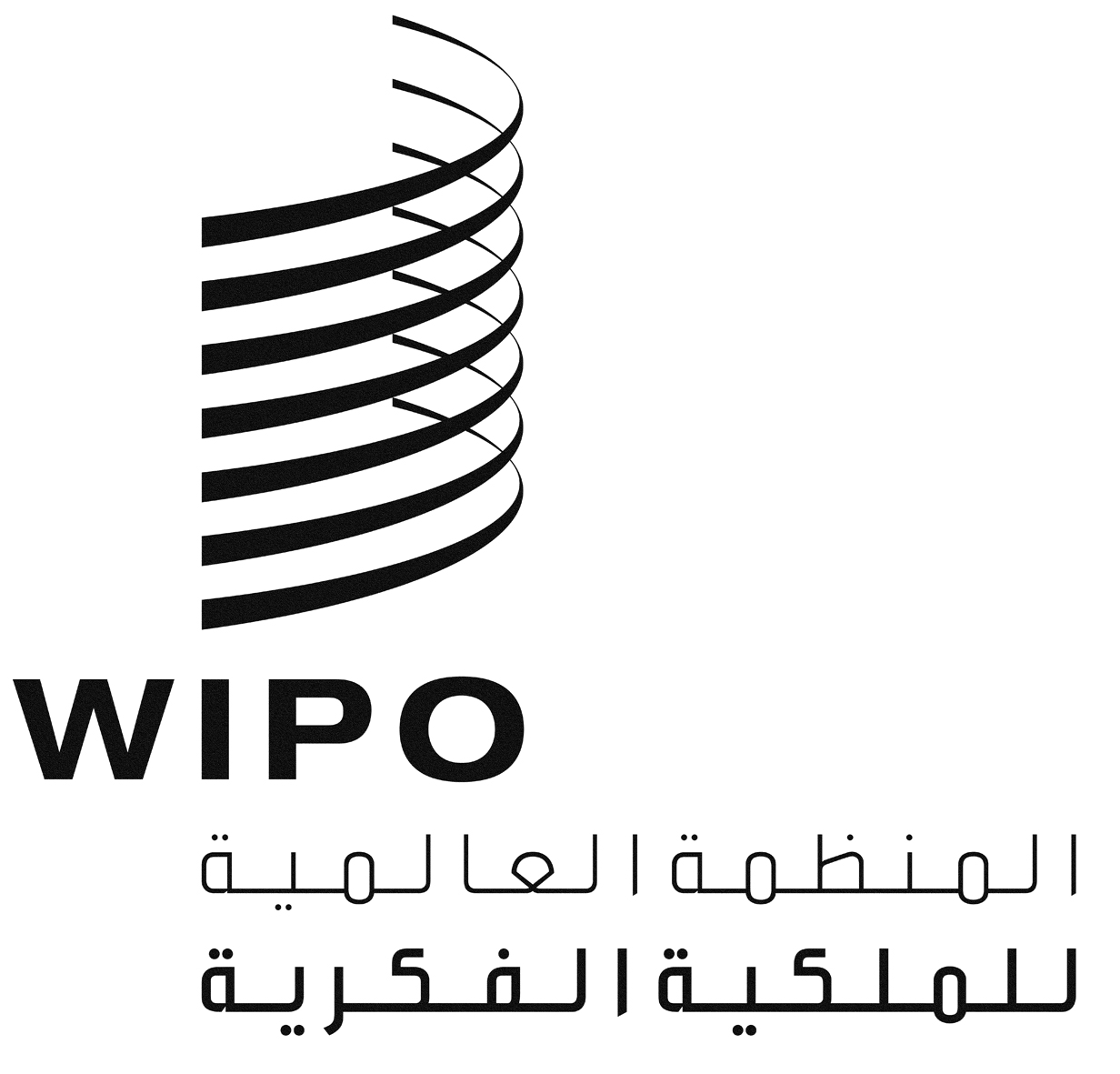 ACDIP/13/12CDIP/13/12CDIP/13/12الأصل: بالإنكليزيةالأصل: بالإنكليزيةالأصل: بالإنكليزيةالتاريخ: 4مارس2014التاريخ: 4مارس2014التاريخ: 4مارس2014